Министерство образования и науки Ульяновской областиОбластное государственное бюджетное учреждение дополнительного образования детей областной Дворец творчества детей и молодёжи432063 г. Ульяновск, ул. Минаева, д. 50dvorec_ul@mail.ruЕстественнонаучный комплекс432026, г. Ульяновск, улица Октябрьская, 42junnatka@mail.ruДополнительная общеобразовательная общеразвивающая программаШкола юного эколога«Лесная мозаика»Автор программы: Вихирева Светлана Владимировна,педагог дополнительного образованиявысшей квалификационной категории89603644164Vichireva@mail.ruУльяновская область, 2016СодержаниеКомплекс основных характеристик дополнительной общеобразовательной общеразвивающей программы Пояснительная записка ………………………………………………..	3Цель и задачи программы ……………………………………………..	8Содержание программы ……………………………………………….	9Планируемые результаты ……………………………………………….16Комплекс организационно-педагогических условийКалендарный учебный график ………………………………………….18Условия реализации программы ………………………………………..21Формы аттестации ……………………………………………………….22Методические материалы ……………………………………………….25Список литературы ……………………………………………………..…...261. КОМПЛЕКС ОСНОВНЫХ ХАРАКТЕРИСТИК ДОПОЛНИТЕЛЬНОЙ ОБЩЕОБРАЗОВАТЕЛЬНОЙ ОБЩЕРАЗВИВАЮЩЕЙ ПРОГРАММЫ1.1. Пояснительная запискаПредлагаемая программа соответствует положениям Федерального закона «Об образовании в Российской Федерации», Федерального государственного образовательного стандарта основного общего образования. Программа отражает идеи и положения Концепции духовно-нравственного развития и воспитания личности гражданина России, Программы формирования универсальных учебных действий (УУД), составляющих основу для саморазвития и непрерывного образования, выработки коммуникативных качеств, целостности общекультурного, личностного и познавательного развития учащихся.Настоящая программа написана на основании следующих нормативных документов:Федеральный закон «Об образовании в Российской федерации» №273-ФЗ от 29 декабря 2012 г. с изменениями 2015-2016 года.Примерные основные образовательные программы общего основного образования (протокол от 8 апреля 2015 г. № 1/15).Федеральные Государственные Образовательные Стандарты основного общего образования.Направленность (профиль) программы – естественнонаучная.Дополнительная общеобразовательная общеразвивающая программа «Школа юного эколога «Лесная мозаика»» – авторская программа Вихиревой С.В., рассчитана на 1 год обучения учащихся в возрасте 12-15 лет. Программа реализуется в детском объединении «Городское школьное лесничество «Дубравушка» на базе муниципального бюджетного общеобразовательного учреждения «Средняя школа №48 имени Героя России Д.С. Кожемякина».Актуальность программыПроблемы экологии очень актуальны на сегодняшний день. Бережное, чуткое отношение к природным богатствам должно стать частью нашей повседневной жизни.С начала 2000-х годов началось возрождение движения школьных лесничеств России.Актуальность их развития определяется тем, что школьные лесничества:выполняют существенную образовательную функцию, в том числе вносят вклад в становление личности благодаря приобщению подрастающего поколения к трудовой и природоохранной деятельности;участвуют в решении вопросов благоустройства и озеленения населенных пунктов;решают проблему профессиональной ориентации учащихся городских образовательных учреждений.Реализация предлагаемой программы соответствует государственному социальному заказу:Статья 75 «Закона об образовании РФ». Дополнительное образование детей и взрослых1. Дополнительное образование детей и взрослых направлено на формирование и развитие творческих способностей детей и взрослых, удовлетворение их индивидуальных потребностей в интеллектуальном, нравственном и физическом совершенствовании, формирование культуры здорового и безопасного образа жизни, укрепление здоровья, а также на организацию их свободного времени. Дополнительное образование детей обеспечивает их адаптацию к жизни в обществе, профессиональную ориентацию, а также выявление и поддержку детей, проявивших выдающиеся способности.Внеурочная деятельность в соответствии с требованиями ФГОС ООО организуется по основным направлениям развития личности. Содержание данных занятий должно формироваться с учетом пожеланий обучающихся и их родителей (законных представителей) и осуществляться посредством различных форм организации, отличных от урочной системы обучения, таких как экскурсии, кружки, секции, круглые столы, конференции, диспуты, школьные научные общества, олимпиады, конкурсы, соревнования, поисковые и научные исследования, общественно полезные практики и т. д. При организации внеурочной деятельности обучающихся могут использоваться возможности организаций дополнительного образования, культуры, спорта. (п.3.2.10).Необходимость, полезность, соответствие предлагаемой программы запросам родителей и детей определены по результатам проведенного социологического опроса.В результате анализа социального заказа родителей и учащихся среднего и старшего школьного возраста на дополнительное образование было установлено, что наиболее востребованными являются естественнонаучное туристско-краеведческое направление деятельности.К факторам, побуждающим родителей и детей заниматься дополнительным образованием, можно, в первую очередь, отнести:развитие интересов и способностей;углубление и расширение предметных знаний и умений.Больше половины родителей отметили, что они хотели бы, чтобы дети занимались в кружках на базе школы.Учитывая пожелания родителей и учащихся, на базе нашей школы организовано школьное лесничество «Дубравушка».Отличительные особенности программыОтличительной особенностью предложенной программы является следующее:использование разнообразных форм и методов организации работы;использование интерактивных средств обучения;использование сетевых ресурсов при организации проектно-исследовательской деятельности;публичная трансляция деятельности детского объединения посредством использования Интернет-ресурса (создание сайта городского школьного лесничества «Дубравушка».Программа основана на реализации системно-деятельностного подхода: воспитанники не получают от педагога готовые знания, а активно участвуют в их добывании.Адресат программыПрограмма ориентирована на учащихся. среднего и старшего школьного возраста (12-15 лет) общеобразовательных учреждений, учреждений дополнительного образования, проявляющих повышенный интерес к изучению предметов естественнонаучного цикла, высокомотивированных на получение навыков проектной и учебно-исследовательской деятельности.Центральным и специфическим новообразованием в личности подростка 12-13 лет является возникновение и развитие самосознания. Второй этап подросткового развития (14–15 лет), характеризуется, в первую очередь, стремлением подростка к общению и совместной деятельности со сверстниками.Учет особенностей подросткового возраста, успешность и своевременность формирования новообразований познавательной сферы, качеств и свойств личности позволяют именно в этот возрастной период создать условия для успешной социализации и самореализации личности подростка.Объем программы144 учебных часа, необходимых для освоения программы, запланировано на весь период обучения.Направления деятельности:экологическое просвещение;проектная деятельность;учебно-исследовательская деятельность;агитационно-просветительская деятельность;экологические акции;благоустройство территории;сетевое взаимодействие.Формы организации деятельности:индивидуальная;парная;групповая;фронтальная.Виды занятий:лекции;практические занятия;лабораторные работы;экскурсии;конференции;мастер-классы.Кроме того, предусмотрено активное участие членов кружка в подготовке и проведении экологических акций «Посади и вырасти своё дерево», «Сохраним ель!», «Помоги птицам», «Волга – великое наследие России», «Дни защиты Земли от экологической опасности»; участие в слетах активистов экологического движения, членов школьных лесничеств; в конкурсах и викторинах естественнонаучной направленности.Занятия по программе проводит педагог дополнительного образования, по договоренности – с привлечением специалистов лесного хозяйства.Срок освоения программыПрограмма рассчитана на 1 год обучения.Режим занятийЗанятия проводятся 2 раза в неделю продолжительностью 2х45 минут с перерывом 10 минут. 1.2. Цель и задачи программыЦель программыСоздать условия для формирования экологической культуры учащихся, включающей экологические знания, навыки и ценностные ориентации, необходимые для выявления, осознания и решения проблем устойчивого развития человеческого общества в единстве с природой.Задачи:1. Образовательные:углубление знаний учащихся, повышение их интереса к изучению естественнонаучных дисциплин,овладение теоретическими и прикладными знаниями в области экологии и биологии.2. Развивающие:формирование экологической культуры учащихся в ходе практической деятельности;создание условий для реализации интеллектуального и творческого потенциала учащихся;овладение учащимися инструментальными методами исследований окружающей среды;формирование исследовательских умений на основе развития УУД;стимулирование познавательного интереса к биологии и экологии;развитие самостоятельности, социальной активности;содействие становлению адекватной самооценки ребенка через переживание ситуации успеха, ситуации значимости своих действий.3. Воспитательные:привлечение внимания учащихся к экологическим проблемам родного края;воспитание экологической культуры;объединение школьных коллективов вокруг социально значимых экологических проблем микротерритории, района, города. 1.3. Содержание программыУчебный планСодержание учебно-тематического планаТема I. Введение. Организация работы. 8 ч.Теория. Введение в образовательную программу. Цели и задачи изучения курса. Техника безопасности при выполнении лабораторных работ. Правила поведения в природе, на экскурсии. Фенологические наблюдения. Метеорологические наблюдения. Законодательная база природоохранной деятельности. Конституция Российской Федерации (ст. 42, 58). Закон «Об охране окружающей среды» (ст.11). Лесной кодекс Российской Федерации.Практическое занятие. Фенологические и метеорологические наблюдения.Контроль знаний. Входная диагностика.Тема II. Древесные породы города Ульяновска. 58 ч.Теория. Характеристика древесных и кустарниковых пород, произрастающих на территории школы. Древесные породы как элемент городской экосистемы. Значение древесных насаждений в городской экосистеме.История создания парка Винновская роща. Хвойные породы: сосна, ель, лиственница. Лиственные породы: дуб, берёза, тополь, ясень, клён. Рекреационное значение парка – памятника природы.Ярусное расположение. Приспособленность растений к жизни в лесу.Практическое занятие. Учёт древесных насаждений на территории школы. Древесные породы как биоиндикаторы состояния окружающей среды. Изучение видового состава деревьев и кустарников в окрестностях школы.Определение древесных пород по листьям, хвое, шишкам, семенам и по коре с помощью определителей и коллекций.Экологические акции. Посади и вырасти своё дерево. Живая ель.Экскурсия. Растения дендропарка. Основные древесные породы парка Винновская роща.Контроль знаний. Интерактивная интеллектуальная игра «Лесная мозаика». Праздник осени. Школьная конференция "Сохраним ель!»Тема III. Птицы города Ульяновска. 14 ч.Теория. Роль птиц в городской экосистеме. Птицы города: воробьи, вороны, сороки, трясогузка, синица, поползень и др. Проблемы зимующих птиц. Необходимость подкормки птиц в холодное время года. Значение искусственных гнездовий.Практическое занятие. Изготовление кормушек. Сбор семян для подкормки зимующих птиц. Изготовление искусственных гнездовий.Экскурсия. Установка кормушек. Установка искусственных гнездовий.Экологическая акция. Помоги зимующим птицам.Контроль знаний. Школьная конференция «Помоги птицам!»Тема IV. Дни защиты Земли от экологической опасности. 64 ч.Теория. Раннецветущие растения парка Винновская роща. Значение первоцветов в природе. Охрана раннецветущих растений. Красная книга Ульяновской области.Виды лесных пожаров. Причины лесных пожаров. Профилактика лесных пожаров.Значение гербаризации в изучении растений. Правила сбора растений. Правила изготовления гербарного образца.Методика выполнения исследовательской работы.Практическое занятие. Сбор растений для гербария. Мониторинг экологического состояния памятника природы Винновская роща.Экскурсия. Весенние явления в жизни природы.Экологическая акция. Первоцвет. Спасем лес от пожара! Дни защиты Земли от экологической опасности.Контроль знаний. Экологическая игра «Первоцветы, или Ясные глаза проталин». Школьная научно-практическая конференция. Итоговая диагностика.1.4. Планируемые результатыВ процессе реализации программы создаются условия для формирования универсальных учебных действий.Предметные:углубление знаний учащихся, повышение их интереса к изучению естественнонаучных дисциплин,овладение теоретическими и прикладными знаниями в области экологии и биологии.Личностные:сформированность основ экологической культуры, соответствующей современному уровню экологического мышления, наличие опыта экологически ориентированной рефлексивно-оценочной и практической деятельности в жизненных ситуациях (готовность к исследованию природы, к занятиям сельскохозяйственным трудом, к художественно-эстетическому отражению природы, к занятиям туризмом, в том числе экотуризмом, к осуществлению природоохранной деятельности).Метапредметные результаты включают освоенные обучающимися межпредметные понятия и универсальные учебные действия (регулятивные, познавательные, коммуникативные).Межпредметные понятия:усовершенствование навыков работы с информацией;приобретение опыта проектной деятельности.Регулятивные:умение ставить цель, определять задачи, соотносить поставленную цель и условия ее достижения; планировать действия в соответствии с собственными возможностями; умение соотносить свои действия с планируемыми результатамиПознавательные:умение определять понятия, устанавливать причинно-следственные связи, строить логическое рассуждение и делать выводы;умение добывать, перерабатывать и представлять информацию.Коммуникативные:умение организовывать сотрудничество и совместную деятельность; работать индивидуально и в группе: находить общее решение и разрешать конфликты на основе согласования позиций и учета интересов; формулировать, аргументировать и отстаивать свое мнение;формирование и развитие компетентности в области использования информационно-коммуникационных технологий.Показателями результативности освоения программы служит совокупность знаний, умений и навыков, которыми должны обладать учащиеся по завершении изучения программного курса.Должны знать:правовые основы охраны природы;правила техники безопасности при проведении практических работ;общие понятия о лесе и лесных ресурсах.Уметь:работать с информационными источниками;работать с определителями;проводить исследование.2. Комплекс организационно-педагогических условий2.1. Календарный учебный графикна 2016-2017 учебный годобъединения «Дубравушка»программа «Школа юного эколога «Лесная мозаика»» (1 год обучения)Педагог д/о – Вихирева Светлана ВладимировнаРасписание занятий 1 группы:	Вт 13.45-15.25	Пт 15.30-17.10Расписание занятий 2 группы:	Вт 15.30-17.10	Пт 13.45-15.252.2. Условия реализации программыПомещение:учебный класс – кабинет биологии и химии МБОУ СШ №48, отвечающий санитарно-гигиеническим требованиям, имеющий свободный доступ к сети Интернет.Оборудование:оснащение кабинета современным мультимедийным оборудованием;электронный микроскоп;лабораторные микроскопы;биологические объекты и микропрепараты.Информационные ресурсы:дидактический материал;авторские электронные образовательные ресурсы.2.3. Формы аттестацииДля определения успешности освоения материала и качества учебного процесса программой предусмотрен регулярный контроль знаний, умений и навыков обучающихся. Предполагаются следующие виды диагностических исследований: входящая, текущая и итоговая диагностика.1.	Входящая диагностика осуществляется при наборе группы в виде тестовых заданий, анкетирования или беседы, где определяется глубина знаний обучающихся по естественнонаучным дисциплинам.2.	Текущая диагностика осуществляется как при помощи контроля на каждом занятии, так и после каждой темы программы.3.	Итоговая диагностика проводится в конце каждого года на заключительном занятии, где обучающиеся демонстрируют свои умения и навыки в форме защиты проекта, сообщают о результатах участия в творческих конкурсах.Критерии диагностикиПоказателями освоения программы также служат:конкурсы,фестивали;форумы;конференции;публикации.Учащиеся – члены школьного лесничества «Дубравушка» имеют высокие результаты участия в различных мероприятиях эколого-биологической направленности, что является показателем эффективности освоения программного материала.ТВОРЧЕСКИЕ ДОСТИЖЕНИЯ ОБУЧАЮЩИХСЯ
ЗА 2015 – 2016 УЧЕБНЫЙ ГОДОбъединение Городское школьное лесничество «Дубравушка»ПДО Вихирева Светлана ВладимировнаТВОРЧЕСКИЕ ДОСТИЖЕНИЯ ОБУЧАЮЩИХСЯ
ЗА 2016 – 2017 УЧЕБНЫЙ ГОДОбъединение Городское школьное лесничество «Дубравушка»ПДО Вихирева Светлана ВладимировнаПо итогам участия в конкурсах «Познание и творчество» Малой академии наук «Интеллект будущего» в рамках Национальной образовательной программы «Интеллектуально-творческий потенциал России» Сосновикова Валерия вошла в сборник «Ими гордится Россия».Публикация в международном научном журнале «Юный ученый» –Сосновикова Валерия, 7 класс.2.4. Методические материалыАвторские методические материалыМетодический материал для проведения экологической игры «Экоград-5»Режим доступа: http://infourok.ru/metodicheskiy-material-dlya-provedeniya-ekologicheskoy-igri-ekograd-291075.html, свободный.Методические рекомендации «Организация исследовательской деятельности учащихся в школе»Режим доступа: http://kopilkaurokov.ru/vneurochka/prochee/216691, свободный.Методические материалы «Структура исследовательской работы»Режим доступа: http://kopilkaurokov.ru/vneurochka/presentacii/216680, свободный.Методическая разработка урока «Многообразие птиц»Режим доступа: http://multiurok.ru/vichireva/files/mietodichieskaia-razrabotka-uroka-mnoghoobraziie-ptits/html, свободный.Методическая разработка «Люби и знай родной свой край. Природа Ульяновской области»Режим доступа: http://multiurok.ru/vichireva/files/mietodichieskaia-razrabotka-liubi-i-znai-rodnoi-svoi-krai-priroda-ul-ianovskoi-oblasti.html, свободный.Интерактивная экологическая игра «Природоград»Режим доступа: http://www.uchportal.ru/load/196-1-0-62687, свободный.Интерактивная экологическая игра «Природоград-6»Режим доступа: http://www.uchportal.ru/load/196-1-0-61958, свободный.Интерактивная экологическая игра «Природоград-7»Режим доступа: http://www.uchportal.ru/load/196-1-0-61961, свободный.Интерактивная книжка "По страницам Красной книги".Режим доступа: http://www.uchportal.ru/biology/interaktivnaya-knizhka-po-stranicam-krasnoj-knigi-71380, свободный. Интерактивная игра "Первоцветы: Ясные глаза проталин".Режим доступа: http://www.uchportal.ru/biology/interaktivnaya-igra-pervocvety-yasnye-glaza-protalin-71554, свободный.3. Список литературыФедеральный закон «Об образовании в Российской федерации» №273-ФЗ от 29 декабря 2012 г. с изменениями 2015-2016 года.Примерные основные образовательные программы общего основного образования (протокол от 8 апреля 2015 г. № 1/15).Федеральные Государственные Образовательные Стандарты основного общего образования.Лесной кодекс Российской Федерации.Аксенова Н.А. и др. Фенологические наблюдения в школьных лесничествах/ Н.А. Аксенова, Г.А. Ремизов, А.Т. Ромашова. — М.: Агропромиздат, 1985. — 95 с.Атрохин В.Г., Солодухин Е.Д. Лесная хрестоматия. – М.: Лесн. пром-сть, 1988.Ашихмина Т.Я. Школьный экологический мониторинг. Ашихмина Т.Я. Школьный экологический мониторинг. - М.: «Рондеву-АМ», 2000.Беляев. Д.К. Общая биология: учебник для 10 11 классов общеобразовательных учреждений /Д.К.Беляев [и др.]; под ред. Д.К., Беляева – 5-е изд.- М.: Просвещение, 2005. – 304 с.Берснева Л.А. Основы общей экологии: учебное пособие. Часть 1. Пушкино: ВИПКЛХ, 2002. – 75 с.Боголюбова С. А. Комментарий к Лесному кодексу Российской Федерации (постатейный): Под редакцией С. А. Боголюбова — М.: Проспект, 2010 г.- 400 с.Большая энциклопедия природы. Жизнь растений. Деревья и кустарники. М: ООО Мир, 2003. – 192 с.Гиряев Д.М. Как уберечь лес от огня. — 2-е изд., перераб. И доп. — М.: Агропромиздат, 1989. — 283 с.Гусев Н.Н., Заварзин В.В., Солдатов В.А. Лесоустройство: учебник. / Под общ. ред. д-ра с.-х. наук А.Н. Филипчука. – М.: ВНИИЛМ, 2004. –288 с.Дмитриев Ю.Д. Занимательная биология. Большая книга леса. М. : Дрофа, 1996. – 240 с.Зорина Т.Г Школьникам о лесе. 2-е изд. дополн. М: «Лесная промышленность», 1971. – 220 с.Еремина М.Г. Требования к содержанию и оформлению образовательных программ дополнительного образования детей, дошкольных образовательных учреждений и рабочих программ педагога: Методическое пособие. – Калининград, 2010.Иванов В.А., Катренко Л.В. Сборник методических материалов по экологическому воспитанию школьников. г. Амурск, 2005.Карпенко О.П. Дары нашего леса. – Екатеринбург: Изд-во «У-Фактория», 2000. – 496с.Киселёва Л.Л., Пригоряну О.М. Юному лесоводу: Учебно-методическое пособие. — Орёл: Труд, 1999. — 61 с.Коробкин В.И. Экология и охрана окружающей среды: учебник / В.И Коробкин, Л.В. Передельский – М.: КНОРУС, 2013. – 336 с. Леонтович А.В. Моделирование исследовательской деятельности учащихся: практические аспекты // Школьные технологии. – 2006, № 6, с. 89-98.Ливенцев В.П. Атрохин В.Г. Практикум по лесоводству Москва «Просвещение» 1981гМелехов И. С. Лесоведение: Учебник для вузов. — М.: Лесная промышленность, 1980. – 408с.Миркин Б.М Экология России: Устойчивый мир / Б.М. Миркин Л.Г. Наумова – М: 2001. – 323 с.Михайленко Т. М. Игровые технологии как вид педагогических технологий// Педагогика: традиции и инновации: материалы междунар. науч. конф. (г. Челябинск, октябрь 2011 г.).Т. I. — Челябинск: Два комсомольца, 2011. — С. 140-146.Молодцов С. Н., Ракицкая Е. Г. Прививать детям разумное, доброе, вечное. // Биология в школе, -  2003. - №4 – С 58-61.Петров В.В. Растительный мир нашей Родины: Кн. для учителя. – М.: Просвещение, 1991.Пидкасистый П.И., Хайдаров Ж.С. Технология игры в обучении и развитии: учебное пособие. – М.6 МПУ, Рос. пед. агентство. 1996Пономарева И.Н. Экология растений с основами биогеоценоза М.: Просвещение, 2004.Родионова А.В. Формирование эколого-образовательной среды школы // Биология в школе, - 2007. - №2. – С.48-50.Справочник лесовода/под общей ред. В. П. Рощупкина – М.: ВНИИЛМ, 2007. – 608 с.Столбин А.П. Школьные лесничества. — М.: Просвещение, 1973.Тайтак Д.И. Как сделать интересной внеклассную работу по биологии. М.: Просвещение, 1979.Щетинский Е.А. Охрана лесов. Учебник. М.: ВНИИЛМ, 2001.-360с.Эльконин Д.Б. Психология игры. – М.: Владос, 1999.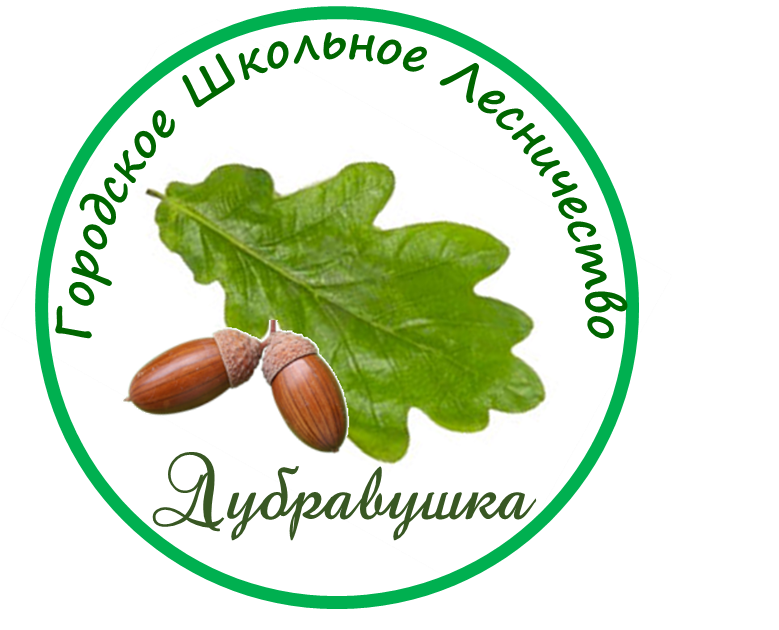 № раздела№ занятияТемаВсего часовТеорияПрактикаЭкскурсииКонтрольIВведение. Организация работы853-1Введение в образовательную программу «Школа юного эколога «Лесная мозаика», инструктаж по технике безопасности2Наблюдение, анализ, беседа2Вводное занятие. Входная диагностика.2Наблюдение, беседа, тестирование3Организация фенологических и метеорологических наблюдений.11Наблюдение, беседа, дидактические игры4Законодательная база природоохранной деятельности2Наблюдение, анализ, беседаIIДревесные породы города Ульяновска58183285Значение древесных насаждений в городской экосистеме2Наблюдение, беседа, дидактические игры6Экологическая акция «Посади и вырасти своё дерево»2Наблюдение, анализ, беседа7Лесная мозаика. Интерактивная интеллектуальная игра2Наблюдение, беседа, дидактические игры8-10Учет древесных насаждений на территории школы.42Наблюдение, анализ, беседаПрактическая работа11-12Экскурсия в дендропарк4Наблюдение, анализ, беседа13-15История создания парка – памятника природы Винновская роща. Теоретическое исследование. Конференция24Наблюдение, анализ, беседаПрактическая работа16Растения леса. Приспособленность растений к жизни в лесу.2Наблюдение, беседа, дидактические игры17Основные древесные породы парка Винновская роща. Хвойные породы2Наблюдение, беседа, дидактические игры18Лабораторное занятие «Описание хвойных пород по хвое»2Наблюдение, анализ, беседаПрактическая работа19Лабораторное занятие «Определение хвойных пород по шишкам и семенам».2Наблюдение, анализ, беседаПрактическая работа20Основные древесные породы парка Винновская роща. Лиственные породы2Наблюдение, дидактические игры21Плоды и семена деревьев и кустарников.2Наблюдение, беседа, дидактические игры22Лабораторное занятие «Плоды и семена лиственных деревьев».2Наблюдение, анализ, беседаПрактическая работа23Ярусное строение лесных растительных сообществ2Наблюдение, беседа, дидактические игры24Основные древесные породы парка Винновская роща. Обзорная экскурсия2Наблюдение, беседа, анализ выполнения творческой работы25Основные древесные породы парка Винновская роща. Оформление отчета2Наблюдение, беседа, анализ выполнения творческой работы26-27Праздник осени22Наблюдение, беседа, дидактические игры28-30Экологическая акция «Живая ель»6Практическая работа31-32Пропагандистско-агитационная работа среди населения микрорайона4Наблюдение, анализ, беседа33Школьная конференция «Сохраним ель!»2Наблюдение, беседа, анализ выполнения творческой работыIIIПтицы города Ульяновска1428434Зимующие птицы Ульяновской области2Наблюдение, анализ, беседа35-36Изготовление кормушек для зимующих птиц4Наблюдение, беседа, анализ выполнения творческой работы37Установка кормушек в парке Винновская роща2Наблюдение, беседа, анализ выполнения творческой работы38Школьная конференция «Помоги птицам»2Наблюдение, беседа, анализ выполнения творческой работы39-40Изготовление и установка искусственных гнездовий22Наблюдение, беседа, анализ выполнения творческой работыIVДни защиты Земли от экологической опасности641442841Раннецветущие растения Ульяновской области2Наблюдение, анализ, беседа42Экологическая игра «Первоцветы, или Ясные глаза проталин»2Наблюдение, анализ, беседа43-45Экологическая акция «Первоцвет»42Наблюдение, беседа, анализ выполнения творческой работы46Виды лесных пожаров, их причины и профилактика2Наблюдение, анализ, беседа47-49Экологическая акция «Спасем лес от пожара!»6Наблюдение, беседа, анализ выполнения творческой работы50-52Экологическая акция «Дни защиты Земли от экологической опасности»6Наблюдение, беседа, анализ выполнения творческой работы53-55Значение гербаризации в изучении растений. Правила сбора растений. Правила изготовления гербарного образца.222Наблюдение, анализ, беседа56Методика выполнения исследовательских работ.2Наблюдение, беседа, тестирование, анализ выполнения творческой работы57-60Мониторинг экологического состояния памятника природы Винновская роща242Наблюдение, анализ, беседа, дидактические игры61-65Индивидуальная работа по подготовке исследовательских работ.10Наблюдение, беседа, тестирование, анализ выполнения творческой работы66-68Научно-практическая конференция по защите исследовательских работ и проектов6Наблюдение, беседа, анализ выполнения творческой работы69-70Итоговая диагностика22Наблюдение, беседа, тестирование, анализ выполнения творческой работы71, 72Экскурсия «Весенние явления в жизни природы»22Наблюдение, анализ, беседаИтого144398520№ занятияп/пМесяцЧислоТема занятияКол-вочасовФорма занятиясентябрь13Введение в образовательную программу «Школа юного эколога «Лесная мозаика» 1 год обучения, инструктаж по технике безопасности2Комплексное сентябрь16Вводное занятие. Входная диагностика.2Комплексное сентябрь20Организация фенологических и метеорологических наблюдений.2Практическоесентябрь23Законодательная база природоохранной деятельности2Комплексное сентябрь27Значение древесных насаждений в городской экосистеме2Комплексноесентябрь30Экологическая акция «Посади и вырасти своё дерево»2Акцияоктябрь4Лесная мозаика. Интерактивная интеллектуальная игра2Игра октябрь7,11,14Учет древесных насаждений на территории школы.6Практическоеоктябрь18,21Экскурсия в дендропарк4Экскурсияоктябрь, ноябрь25,28,1История создания парка – памятника природы Винновская роща. Теоретическое исследование. Конференция6Комплексное ноябрь4Растения леса. Приспособленность растений к жизни в лесу.2Комплексноеноябрь8Основные древесные породы парка Винновская роща. Хвойные породы2Комплексноеноябрь11Лабораторное занятие «Описание хвойных пород по хвое»2Практическоеноябрь15Лабораторное занятие «Определение хвойных пород по шишкам и семенам».2Практическоеноябрь18Основные древесные породы парка Винновская роща. Лиственные породы2Комплексноеноябрь22Плоды и семена деревьев и кустарников.2Комплексноеноябрь25Лабораторное занятие «Плоды и семена лиственных деревьев».2Практическоеноябрь29Ярусное строение лесных растительных сообществ2Комплексноедекабрь2Основные древесные породы парка Винновская роща. Обзорная экскурсия2Экскурсиядекабрь6Основные древесные породы парка Винновская роща. Оформление отчета2Практическоедекабрь9,13Праздник осени4Праздникдекабрь16,20, 23Экологическая акция «Живая ель»6Акциядекабрь27,30Пропагандистско-агитационная работа среди населения микрорайона4Акцияянварь10Зимующие птицы Ульяновской области2Комплексноеянварь13,17Изготовление кормушек для зимующих птиц4Практическоеянварь20Установка кормушек в парке Винновская роща2Практическоеянварь24Школьная конференция «Сохраним ель!»2Конференцияянварь27Школьная конференция «Помоги птицам»2Конференцияянварь, февраль31,3Изготовление и установка искусственных гнездовий4Практическоефевраль7Раннецветущие растения Ульяновской области2Комплексноефевраль10Экологическая игра «Первоцветы, или Ясные глаза проталин»2Играфевраль14,17, 21Экологическая акция «Первоцвет»6Акцияфевраль24Виды лесных пожаров, их причины и профилактика2Комплексноефевраль, март28,3,7Экологическая акция «Спасем лес от пожара!»6Акциямарт10,14, 17Экологическая акция «Дни защиты Земли от экологической опасности»6Акциямарт21,24, 28Значение гербаризации в изучении растений. Правила сбора растений. Правила изготовления гербарного образца.6Практическоемарт31Методика выполнения исследовательских работ.2Комплексноеапрель4,7,11,14Мониторинг экологического состояния памятника природы Винновская роща8Комплексноеапрель, май18,21, 25,28,5Индивидуальная работа по подготовке исследовательских работ.10Комплексноемай12,16, 19Научно-практическая конференция по защите исследовательских работ и проектов6Конференциямай23,26Итоговая диагностика4Комплексноемай30Экскурсия «Весенние явления в жизни природы»2ЭкскурсияДиагнос-тикаНизкий уровень знанийСредний уровень знанийВысокий уровень знанийВходящаяОбучающиеся имеют слабое представление о жизни леса и о природе родного края. Не имеют навыков работы с научно-популярной литературой. О редких и исчезающих видах растений. Об экологических праздниках. Никогда не принимали участия в природоохранных мероприятиях. Не имеют представления об экологических проблемах. Никогда не задумываются о своем поведении в природе. Обучающиеся имеют элементарные знания о жизни леса и о природе родного края. Простейшие навыки работы с научно-популярной литературой.Имеют представление о редких и исчезающих видах растений. Имеют элементарные представления об экологических группах растений. Имеют опыт участия в природоохранной деятельности.  Имеют представления об экологических праздниках. Анализируют и оценивают своё поведение в природе. Обучающиеся имеют достаточно глубокие знания, о жизни леса и о природе родного края. Имеют навыки работы с научно-популярной литературой.Имеют представление о растениеводстве как науке. Имеют представления об экологических группах растений. Имеют элементарные навыки природоохранной деятельности. Участвуют в экологических мероприятиях. Анализируют и оценивают свое поведение в природе, предполагают его последствия. ТекущаяОбучающиеся слабо разбираются в содержании изученного материала. Не в полной мере овладели основами методики исследований. Имеют навыки работы с научно-популярной литературой.Обучающиеся разбираются в содержании изученного материала. Владеют основными навыками и приемами методики исследований. Умеют анализировать научно-популярную литературу.Обучающиеся свободно ориентируются в содержании изученного материала, знают терминологию. В полной мере владеют методиками исследования и успешно применяют их на практике. Самостоятельно работают с научно-популярной литературой. ИтоговаяУчащиеся слабо освоили содержание некоторых разделов изученного материала программы, владеют биологической терминологией. Владеют простейшими методиками исследовательских и оформительских работ. Умеют работать с научно-популярной литературой. Учащиеся освоили содержание всех разделов программы, владеют биологической терминологией. В полной мере овладели методиками исследовательских работ. Умеют анализировать научно-популярную литературу.Освоили практически весь материал по программе, владеют понятиями. Способны работать с определителями, научно-методической литературой.Владеют отдельными методами исследования растений. Иногда ошибаются при выделении причинно-следственных связей. Иногда затрудняются применять полученные знания в незнакомой ситуации.Учащиеся свободно ориентируются в содержании всех разделов программы, владеют терминологией. Способны самостоятельно осуществлять исследовательскую деятельность и подготавливать отчет о проделанной работе с презентацией. Самостоятельно работают с научной и научно-популярной литературой. Уверенно прослеживают причинно-следственные связи, способны применять полученные знания в незнакомой ситуации.№Название мероприятияСтатусУчастникиРезультатМеждународная дистанционная олимпиада проекта «Инфоурок» – «Весна-2016»МеждународныйСосновикова ВалерияМахмутов ИльдарМериканова ЕкатеринаСертификат участникаСертификат участникаСертификат участникаОнлайн-олимпиада по биологии «Фоксфорд» 3 сезонМеждународныйАбакумова ЮлияАрхипова Анастасия2 место2 местоТворческий конкурс «Артталант»МеждународныйСосновикова ВалерияI местоПроект для одарённых детей «Алые паруса»ФедеральныйСосновикова ВалерияСвидетельство о публикацииВсероссийский конкурс «Познание и творчество» Малой академии наук «Интеллект будущего» в рамках Национальной образовательной программы «Интеллектуально-творческий потенциал России»ВсероссийскийСосновикова Валерия1 местоОбластной конкурс юных исследователей окружающей среды «Хранители Земли»весенний турРегиональныйКандрашина ЕкатеринаГрамота за творческий подход и активное участиеОбластной Фестиваль учебных проектов «Найди себя-2016»РегиональныйСосновикова ВалерияСертификатОбластной конкурс детского творчества по противопожарной безопасности «Спасем лес от пожара!»РегиональныйСосновикова ВалерияУчастиеXIX городская научно-практическая конференция «Первые шаги в науку»МуниципальныйКандрашина ЕкатеринаСосновикова Валерия2 местоУчастиеСборник тезисовГородская экологическая акция «Помоги птицам» - Творческий отчетМуниципальныйУчащиеся школыКочетаева Полина1 место1 местоГородская экологическая акция «Дни защиты Земли от экологической опасности»МуниципальныйУчащиеся школыСосновикова Валерия1 место2 место№Название мероприятияСтатусУчастникиРезультатПятый международный молодежный инновационный форумМеждународныйАрхипова АнастасияКандрашина ЕкатеринаСоснина АнастасияДипломДипломДипломXI Всероссийский конкурс учебно-исследовательских экологических проектов «Человек на Земле»ВсероссийскийБакаев ДанилДиплом V ступениV Открытый Дистанционный научно-практический Конкурс школьников эколого-краеведческого направления «ЭКОПОЛИС – вектор в будущее»МежрегиональныйБакаев Данил3 местоВсероссийский конкурс «Познание и творчество» Малой академии наук «Интеллект будущего» в рамках Национальной образовательной программы «Интеллектуально-творческий потенциал России»Летний турВсероссийскийСосновикова ВалерияI местоВсероссийский фестиваль научного творчества «Инновационный потенциал молодежи-2016»ВсероссийскийКандрашина ЕкатеринаБакаев ДанилДиплом финалистаДиплом финалистаВсероссийский конкурс «Познание и творчество» Малой академии наук «Интеллект будущего» в рамках Национальной образовательной программы «Интеллектуально-творческий потенциал России»Стартовый турВсероссийскийСосновикова Валерия1 местоРегиональный этап Всероссийского конкурса «Подрост»РегиональныйАрхипова АнастасияКандрашина Екатерина1 местоОбластной слет трудовых объединений школьников «Мы – хозяева Земли»РегиональныйГШЛСертификат участникаОбластной научно-практический конкурс-конференция обучающихся «ЭКО-2016»РегиональныйАрхипова АнастасияКандрашина ЕкатеринаСосновикова Валерия2 местоУчастие